Kontaktnetz FU – lettre d’information n° 163 – janvier 2018Passau, im Jnauar 2018Liebe Kolleginnen und Kollegen,heute erhalten Sie die lettre d’information n° 163 des „Kontaktnetzes FU“. Wie üblich ist jede Art der Rückmeldung auf diese lettre d’information willkommen. Sie dürfen das Kontaktnetz auch gerne an interessierte Kolleginnen und Kollegen weiterempfehlen. (Aufnahme ins Kontaktnetz unter Angabe Ihrer Schul- und evtl. Privatadresse per E-mail an: k.jopp-lachner@uni-passau.de).Alle bisher erschienen lettres d’info können Sie auf meiner Website herunterladen. Auf der Suche nach Materialien und Tipps dürfen Sie sich auch gerne direkt an mich wenden.Meilleures salutations Karlheinz Jopp-LachnerInhalt:les citations , …les histoires drôles …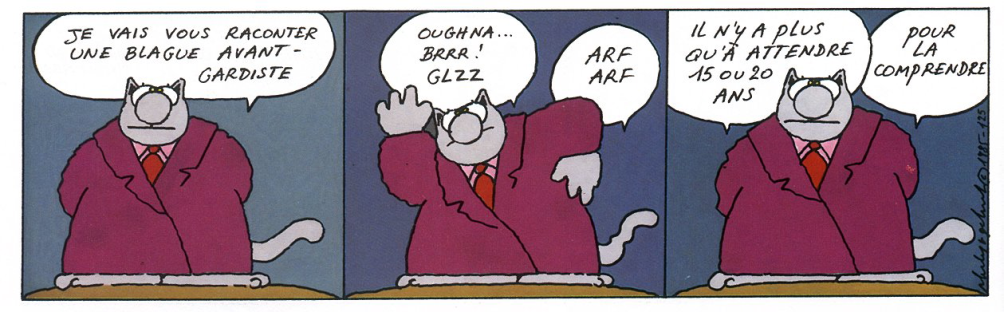 … et les images du mois (passé):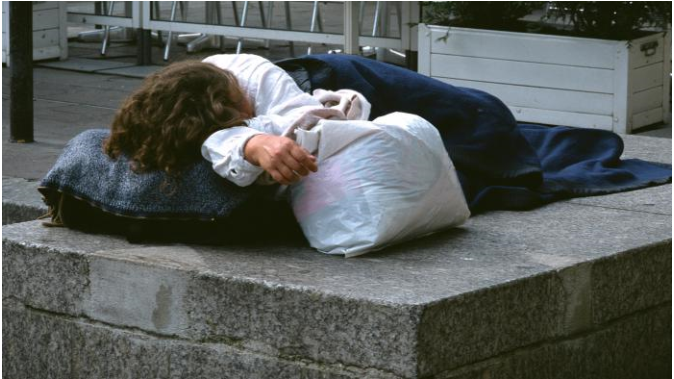 Sans-abri : débordé, le Samu social tire la sonnette d'alarmehttps://www.francetvinfo.fr/societe/sdf/sans-abri-deborde-le-samu-social-tire-la-sonnette-d-alarme_2494931.html#xtor=EPR-502-[newslettervideo]-20171203-[video1]À Paris, les 20 000 places d'hébergement ne suffisent pas à loger les sans-abris. Résultat, sur dix familles qui appellent à l'aide le Samu social, neuf restent à la rue.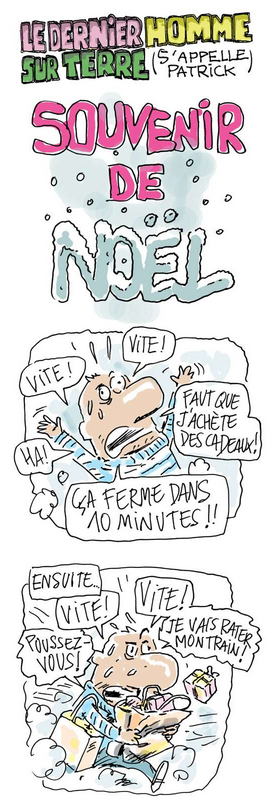 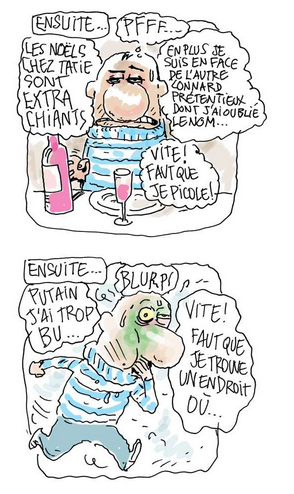 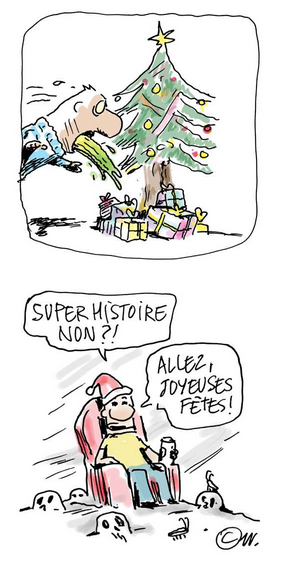 http://abonnes.lemonde.fr/bande-dessinee/article/2017/12/22/le-dernier-homme-sur-terre-s-appelle-patrick-par-winshluss-episode-44_5233211_4420272.htmlEmmanuel Macron délivre ses vœux aux Français à l'Elysée, le 31 décembre 2017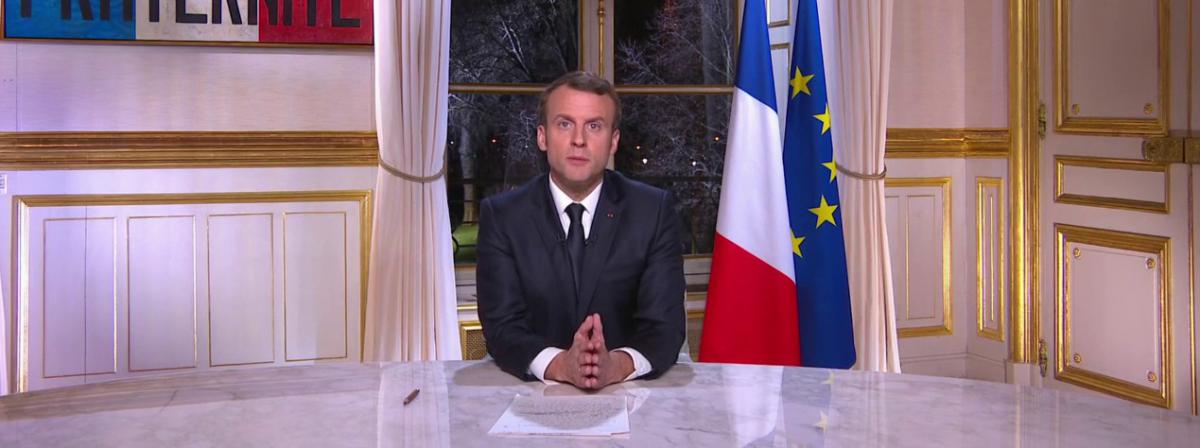 https://www.francetvinfo.fr/politique/emmanuel-macron/videos-ce-qu-il-faut-retenir-des-premiers-voeux-aux-francais-d-emmanuel-macron_2539607.html#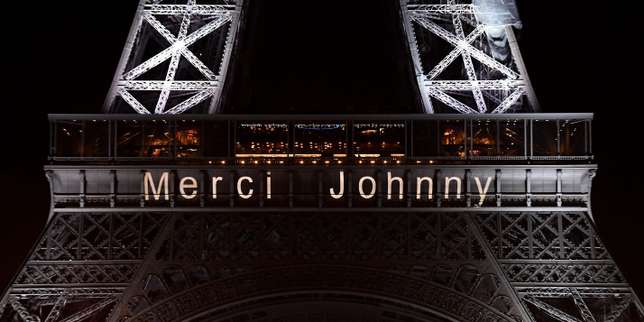 « Requiem pour une idole », 
une journée d’hommage populaire pour dire adieu à Johnnyhttp://abonnes.lemonde.fr/disparitions/article/2017/12/09/requiem-pour-une-idole-une-journee-d-hommage-populaire-pour-dire-adieu-a-johnny_5227089_3382.htmlDes milliers d’admirateurs du chanteur sont attendus samedi à Paris pour rendre un dernier hommage à leur idole, avant son inhumation qui aura lieu lundi.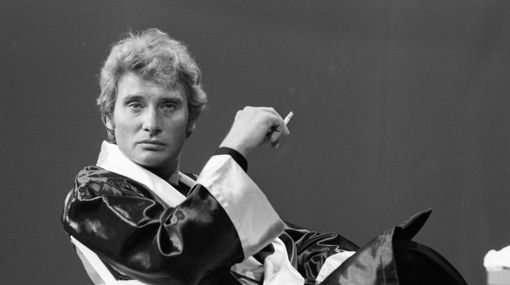 De l’Idole yéyé au papy rock : cinq facettes de Johnny https://www.franceculture.fr/musique/johnny-hallyday-est-mort#xtor=EPR-2-[LaLettre06122017]Le chanteur s'est éteint à l'âge de 74 ans. La star française du rock'n'roll est décédée des suites d'un cancer du poumon. Du rock à la country, en passant par la variété, ce chanteur infatigable était une icône de la musique française.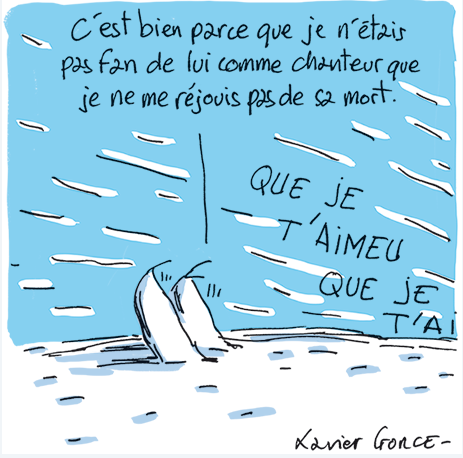 Le Monde, 7-12-2107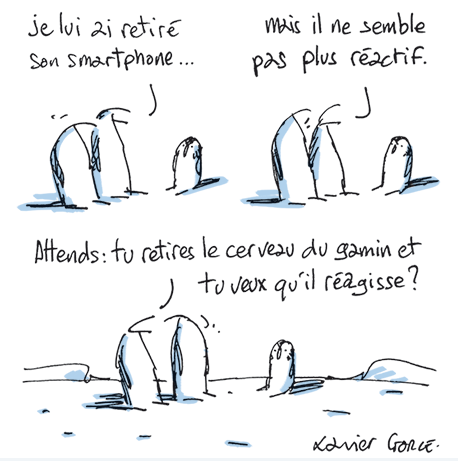 Le Monde, 13-12.2017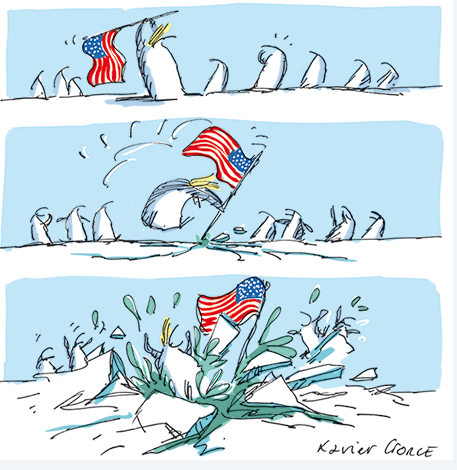 Le Monde, 8-12-2017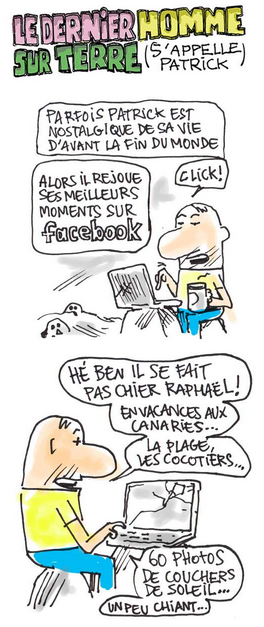 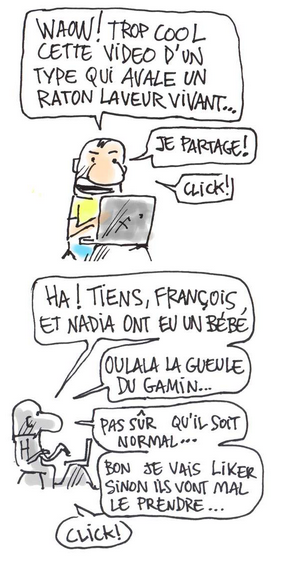 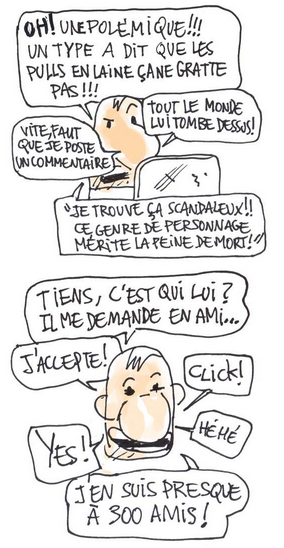 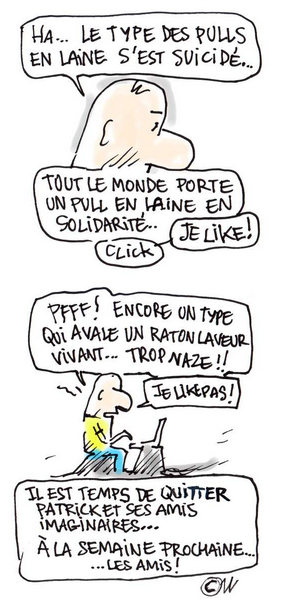 http://abonnes.lemonde.fr/bande-dessinee/article/2017/12/15/le-dernier-homme-sur-terre-s-appelle-patrick-par-winshluss-episode-43_5229998_4420272.html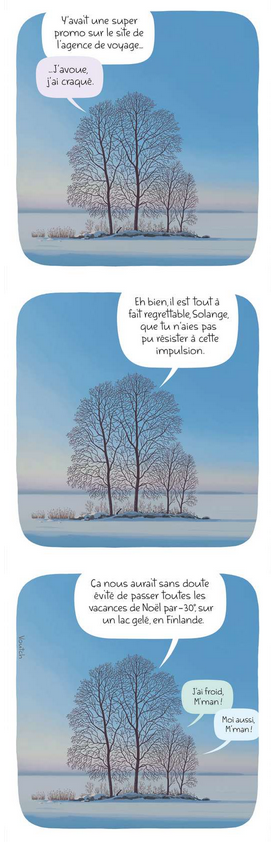 http://abonnes.lemonde.fr/bande-dessinee/article/2017/12/26/t-es-sur-qu-on-est-mardi-par-voutch-episode-65_5234409_4420272.html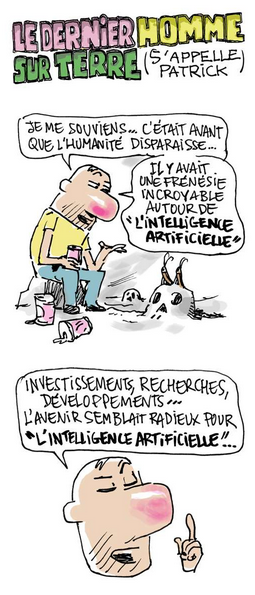 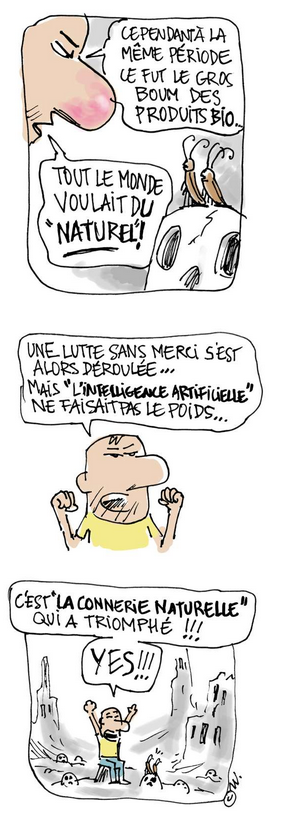 http://abonnes.lemonde.fr/bande-dessinee/article/2017/12/08/le-dernier-homme-sur-terre-s-appelle-patrick-par-winshluss-episode-42_5226452_4420272.html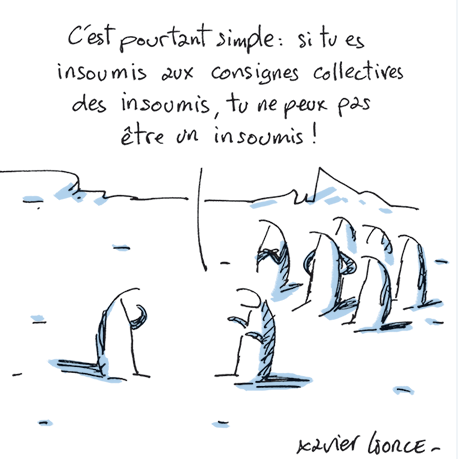 Le Monde, 5-12-2017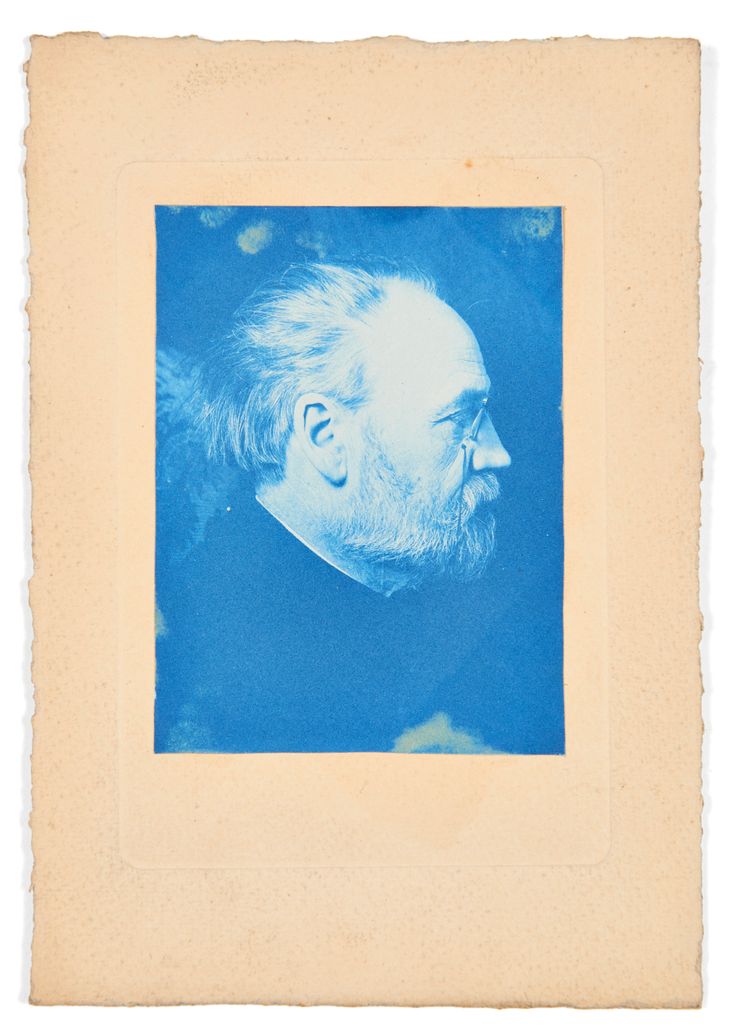 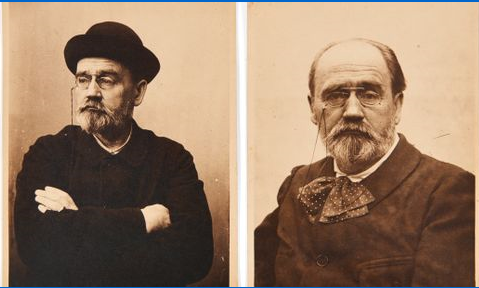 Emile Zola, le photographe https://www.franceculture.fr/photographie/emile-zola-le-photographe#xtor=EPR-2-[LaLettre04122017]Durant les huit dernières années de sa vie, Emile Zola se passionne pour la photographie. A sa mort, il laisse des milliers d'images, qui nous permettent d'en apprendre davantage sur la vie de l'un des plus grands écrivains du XIXe siècle. Découverte à travers trois de ses clichés.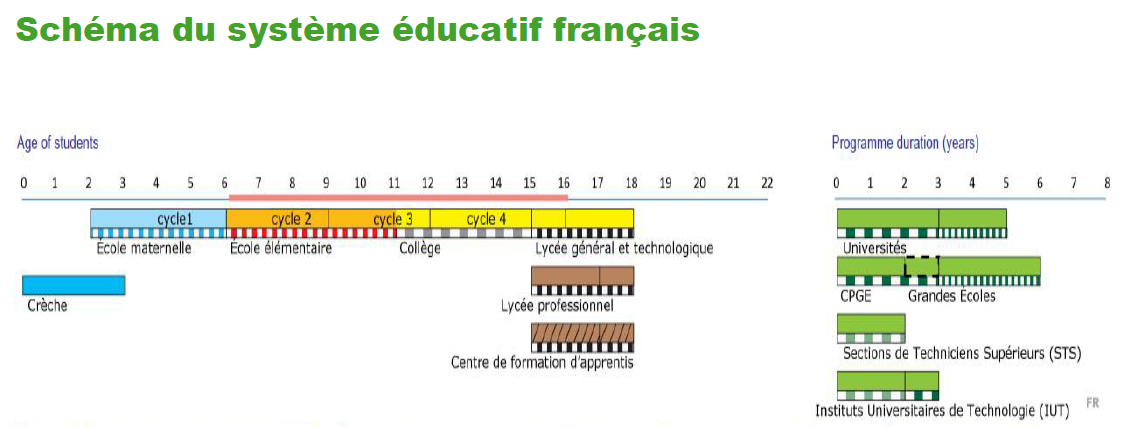 http://www.tr-cp.com/tr/ret3.php?link=http://www.ciep.fr/sites/default/files/focus-decouvrir-systeme-educatif-francais.pdf&suivi=4554&idMail=9834269&idLink=7140&id=33639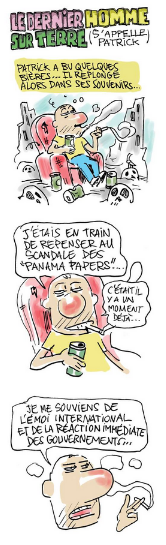 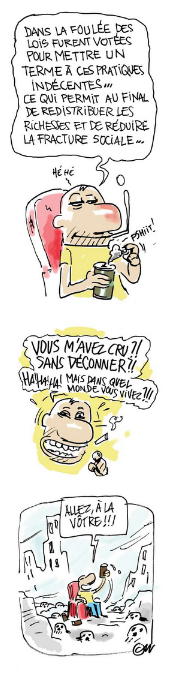 Le Monde, 10-11-2017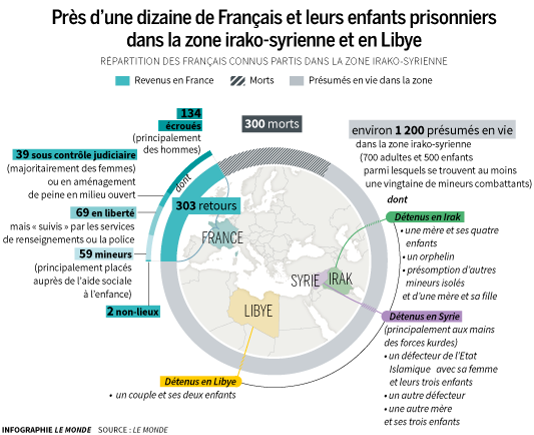 Le Monde, 3-12-2017Urgent! – (mehr oder weniger) Dringende Anliegen und aktuelle AnfragenNutzen Sie die Gelegenheit, interessante Informationen und Ihre (möglichst konkreten) Anfragen über das Kontaktnetz weiterzugeben! 
Senden Sie einfach eine Nachricht an: k.jopp-lachner@uni-passau.de > zurück zum InhaltLe Français à Passau – Französisch an der Uni Passau - Fachdidaktik als « Relais-Station » zwischen universität und schulischer PraxisRLFB, SchiLF
Zu folgenden Themen kann ich Fortbildungsveranstaltungen oder Vorträge anbieten 
(Stand: Dezember 2017)Anfragen bitte an : k.jopp-lachner@uni-passau.de> zurück zum InhaltJ’y vais! - formations continues et autres manifestations – Fortbildungen und andere Veranstaltungen9.-10.3.2018: VdF-Bundeskongress in Leipzig17.3.2017: En marche … vers où? – VdF-Tagung in Erlangen> zurück zum InhaltInfos et liens utiles – Nützliche Informationen  und Linktipps 
(vgl. auch „Pour vos cours de français - Unterrichtsmaterialien und – ideen“)Actualité / sociétéLa pauvreté des enfants
http://www.cafepedagogique.net/lexpresso/Pages/2017/12/05122017Article636480553891898547.aspx
"La pauvreté risque fort de se transmettre en quelque sorte par héritage culturel. Un peu comme pour l’alcoolisme, lorsque les parents sont pauvres, les enfants trinquent". Dans Alternatives économiques, Denis Clerc revient sur les 3 millions de jeunes mineurs vivant dans des familles pauvres. " La France est le pays qui dépense le plus dans le monde pour sa protection sociale (33 % du produit intérieur brut, qui mesure la richesse produite par les travailleurs). Elle devrait donc être celui dans lequel la lutte contre la pauvreté est la plus efficace. Ce n’est pas le cas : 16 % des jeunes de 15 à 34 ans ne sont ni à l’école, ni en emploi, ni en formation, contre 8 % en Suède. Sur ce terrain, nous occupons la seizième place sur 28 au sein de l’Union européenne".
40% de bacheliers dans le Service civique http://www.cafepedagogique.net/lexpresso/Pages/2017/12/21122017Article636494379091178039
Fortement développé par le gouvernement qui veut en faire la base de dispositifs éducatifs comme les "devoirs faits", le service civique compte près de 100 000 volontaires dont moitié de 16-20 ans et de demandeurs d'emploi. Selon une étude de l'Injep la part des bacheliers atteint 40% de l'effectif. Un problème pour l'encadrement des collégiens...
Pédagogie – EducationLecture : Le niveau baisse encorehttp://www.cafepedagogique.net/lexpresso/Pages/2017/12/05122017Article636480624552627563.asp
Les résultats de PIRLS 2016 viennent de tomber et ils sont sans appel. La France se situe en bas du classement européen en lecture tout comme elle l'est en maths. Le niveau moyen des élèves de CM1 a reculé depuis PIRLS 2011 et même depuis PIRLS 2001. Ces résultats interrogent la façon dont l'Ecole est gérée . Mais aussi plus globalement la place du livre dans la société et les inégalités sociales.
L'éducation civique laissée à elle même en Europe 
L'étude
https://webgate.ec.europa.eu/fpfis/mwikis/eurydice/index.php/Publications:Citizenship_Education_at_School_in_Europe_–_2017
Si l'éducation civique figure dans la plupart des systèmes éducatifs européens, son importance varie selon les pays , explique une nouvelle étude d'Eurydice. "Les autorités éducatives accordent moins d'attention à l'éducation civique dans l'enseignement professionnel que dans l'enseignement général", note par exemple l'étude qui relève aussi du flou dans le pilotage de cette éducation. Partout l'éducation civique est basée sur 4 objectifs : construire avec les autres, avoir une pensée critique, agir de façon responsable et agir démocratiquement. Partout aussi cette éducation passe par des actions concrètes et la promotion des parents et des élèves dans la vie des établissementsDécouvrir le système éducatif français (mise à jour) 
http://www.tr-cp.com/tr/ret3.php?link=http://www.ciep.fr/sites/default/files/focus-decouvrir-systeme-educatif-francais.pdf&suivi=4554&idMail=9834269&idLink=7140&id=33639
Sélection de ressources – sites et publications en français et anglais - permettant de découvrir l’organisation, le fonctionnement et les principales institutions du système éducatif français.Le ministre de l'Education nationale veut faire de la dictée quotidienne "une réalité" à l'école primairehttps://www.francetvinfo.fr/societe/education/le-ministre-de-l-education-nationale-annonce-une-dictee-quotidienne-a-l-ecole-primaire_2499791.html#xtor=EPR-749-[NLbestofhebdo]-20171223-[content3]Jean-Michel Blanquer a fait cette annonce mardi lors d'une conférence de presse.langue(s) 
FrancophonieLittérature et cultureCHANSONHexagone la webradio. C’est parti !A partir d’aujourd'hui 11 septembre, la toute nouvelle webradio d’ Hexagone arrive sur la toile.
Retrouve-nous dès 9 heures ...pour la première matinale, avec 100% de chansons en français dans le texte. Pour nous écouter, plusieurs moyens sont à disposition.
- Soit à partir de l’onglet "Player Radio" sur notre page Facebook (https://www.facebook.com/Hexagone.lemag/app/561167923986789/)- Soit, sur le site d’Hexagone qui vient de faire un brin de toilette. (Player présent sur toutes les pages)
www.hexagone.me- Soit, sur le site de l’hébergeur de la radio. (Tu peux liker et commenter)
https://fr.radioking.com/radio/hexagone-la-radioSinon, voici quelques liens pour accéder autrement à la radio, en fonction de tes préférences.
Lien iTunes :
https://www.radioking.com/api/radio/hexagone-la-radio.m3uLien Windows Media Player :
https://www.radioking.com/api/radio/hexagone-la-radio.asxLien Winamp :
https://www.radioking.com/api/radio/hexagone-la-radio.plsLien Real Player :
https://www.radioking.com/api/radio/hexagone-la-radio.plsLien Quick Time :
https://www.radioking.com/api/radio/hexagone-la-radio.qtlLien internet par défaut :
http://www.radioking.com/play/hexagone-la-radioLien internet par défaut (HD):
http://www.radioking.com/play/hexagone-la-radio/117154Lieber leben>>zum FilmTipp 
Regie: Grand Corps Malade, Mehdi Idir | Kinostart: 14. Dezember 2017 im Verleih von Neue Visionen Filmverleih | Literaturverfilmung, Drama, Komödie

Benjamin, jung, sportlich und voller Zukunftspläne, ist nach einem Unfall fast vollständig gelähmt. In der Reha-Klinik schöpft er Hoffnung durch lebenszugewandte Menschen, die er dort kennenlernt, doch den Traum von einer Sportlerkarriere muss er begraben. Die Umsetzung des autobiografisch geprägten Drehbuchs, dessen Autor auch Koregisseur ist, gelingt mit authentisch wirkenden und humorvoll agierenden Protagonisten, verschweigt jedoch die Schattenseiten des Lebens mit Einschränkungen keineswegs.  La Mélodie - Der Klang von Paris>>zum FilmTipp
Regie: Rachid Hami | Kinostart: 21. Dezember 2017 im Verleih von ProKino Filmverleih | Coming-of-Age, Musikfilm, Drama

Auch Schüler/innen aus großstädtischen Problemvierteln können mit Disziplin und Hartnäckigkeit ihre sozialen Benachteiligungen überwinden und mit klassischer Musik sogar den Sprung in die Philharmonie schaffen. Das französische Filmdrama von Rachid Hami schildert in bewegenden Bildern, dass der Weg zu Erfolg und Respekt mühsam, aber machbar ist, wenn Kinder genug gefördert und motiviert werden.  Voll verschleiert>>zum FilmTipp
Regie: Sou Abadi | Kinostart: 28. Dezember 2017 im Verleih von NFP marketing & distribution | Komödie

Die Studenten Leila und Armand sind verliebt und schmieden gemeinsame Zukunftspläne. Ihre Beziehung wird jäh auf die Probe gestellt, als Leilas Bruder sich dem islamischen Fundamentalismus zuwendet und seiner Schwester jeglichen Kontakt zu ihrem Freund untersagt. Kurzerhand verkleidet sich Armand als strenggläubige Muslima, um Leila weiterhin treffen zu können. In Gestalt einer rasanten Verwechslungskomödie spielt der französische Film „Voll verschleiert“ starre Weltbilder und Klischees geschickt gegeneinander aus, um religiösen Extremismus humorvoll ad absurdum zu führen.  Die Lebenden reparieren >>zum FilmTipp Regie: Katell Quillévéré | Kinostart: 07. Dezember 2017 im Verleih von Wild Bunch Germany Histoire et GéographieFrance – Allemagne – Europe Échanges Sauzay
https://www.ofaj.org/programmes-formations/programme-d-echange-brigitte-sauzay.html
"Tu es élève, en 4e , 3e ,2nde ou 1ère, tu apprends l'allemand et souhaites effectuer un séjour linguistique en Allemagne durant ta scolarité ? Alors le programme Brigitte Sauzay est fait pour toi ! Tu passes trois mois dans une famille d'accueil en Allemagne et accueilles trois mois un.e correspondant.e dans ta famille en France. Au total, durant le séjour, chacun.e fréquente l'établissement scolaire de la ou du partenaire, pendant six semaines minimum". Voilà une fabuleuse occasion de dépasser ses blocages et de s'immerger dans la langue allemande.Modification de programme en Abibac
https://www.legifrance.gouv.fr/affichTexte.do?cidTexte=JORFTEXT000036156264&dateTexte=&categorieLien=id
Le programme d'allemand des sections Abibac est modifié par un arrêté publié le 7 décembre. Les modifications concernent la partie textes littéraires.médias – Fernsehtipps u.a.
Livres, revues LogicielsPour vos cours de français - Unterrichtsmaterialien und - ideen 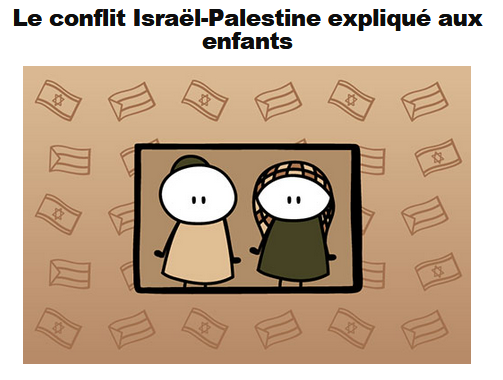 http://ptitlibe.liberation.fr/israel-palestine,100900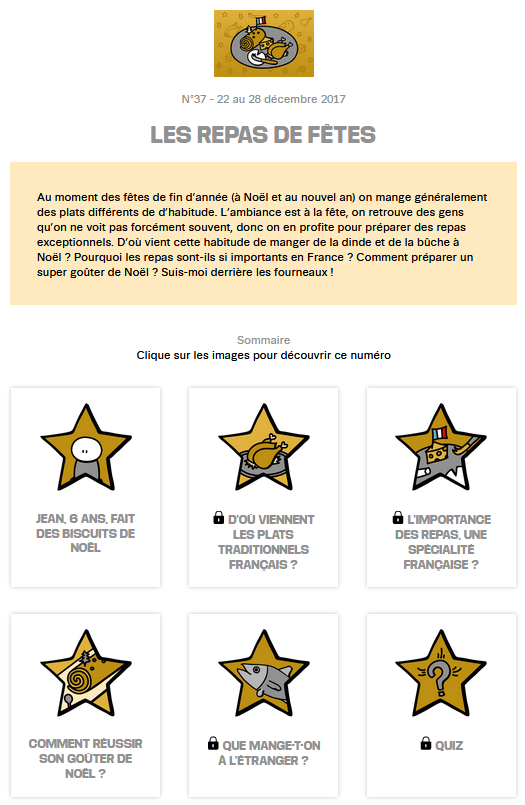 http://ptitlibe.liberation.fr/repas-fetes,100901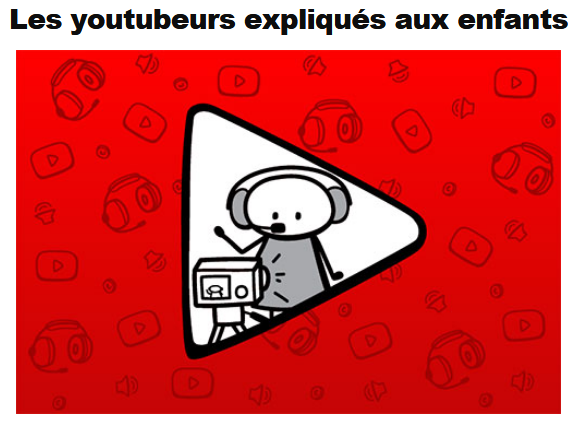 http://ptitlibe.liberation.fr/youtube-internet,100904Fêter la Journée de la laïcité
https://www.ac-paris.fr/portail/upload/docs/application/pdf/2017-11/livret_laicite_2017.pdf
Le ministère semble avoir oublié la Journée de la laïcité, célébrée chaque année le 9 décembre. L'académie de Paris publie à cette occasion un "Livret de la laïcité" qui apporte des réponses aux questions que peuvent se poser les enseignants ou les élèves. Le livret contient des fiches de lecture pour le premier degré mais aussi des réflexions pour expliquer la nature de la science aux élèves. Une partie importante est consacrée à une foire aux questions autour de la Charte de la laïcité.Vivre la Résistance avec un jeu sérieux
https://www.voyagesenresistances.fr/
Peut-on faire vivre l'esprit de résistance au quotidien aux élèves ? C'est ce que tente « Voyages en résistance », un nouveau jeu sérieux qui intègre la vie des résistants dans le quotidien des jeunes en faisant appel à la réalité virtuelle. Un jeu prenant, qui se déroule dans le temps réel et s'appuie sur l'espace quotidien des jeunes pour faire revivre l'esprit de résistance. Sortie annoncée ces jours-ci.L'échange des princesses
le dossier pédagogique du film (Lycée, Lettres) :
Un film de Marc Dugain
1721. Une idée audacieuse germe dans la tête de Philippe d’Orléans, Régent de France... Louis XV, 11 ans, va bientôt devenir Roi et un échange de princesses permettrait de consolider la paix avec l’Espagne, après des années de guerre qui ont laissé les deux royaumes exsangues. Il marie donc sa fille, Mlle de Montpensier, 12 ans, à l’héritier du trône d’Espagne, et Louis XV doit épouser l’Infante d’Espagne, Anna Maria Victoria, âgée de 4 ans. Mais l’entrée précipitée dans la cour des Grands de ces jeunes princesses, sacrifiées sur l’autel des jeux de pouvoirs, aura raison de leur insouciance...
Analyse du film, Entretien avec l'historienne Pascale Mormiche, Fiches d'activité Français…Semaine de la presse : Le dossier pédagogiquehttps://www.clemi.fr/fr/ressources/publications/dossiers-pedagogiques-de-la-semaine-de-la-presse-et-des-medias-dans-lecole.html
Le dossier pédagogique 2018 de la Semaine de la presse est consacré à son thème : D'où vient l'info ? "Dans cette formule 2018, deux nouveautés", explique le Clemi. "1/ Un dossier spécial destiné aux Directeurs et professeurs des écoles "Découvrir le journalisme". 2/ Un dossier "créer un journal scolaire. Dans cette nouvelle formule, avec des fiches plus nombreuses dédiées au 1er degré, le thème a été décliné en quatre chapitres : dossier école "découvrir le journalisme", produire de l'info, info/intox, info/publicité. Pour chacun de ces chapitres, vous trouverez une fiche info qui cadre le sujet, des fiches pédagogiques proposant des activités en classe pour le 1er et le 2nd degrés, et des fiches ressources traitant de cas concrets pouvant être étudiés avec les élèves".http://lespetitscitoyens-laboutique.com/H.  En vrac - Hinweise von KollegInnenJ’en ai assez! - lettre d’information abbestellenFalls Sie die lettre d’information nicht mehr erhalten möchten, antworten Sie einfach auf diese E-mail mit « J’en ai assez ».

Les citations, les histoires drôles ... et les images du mois (passé)Urgent! – (mehr oder weniger) Dringende Anliegen und aktuelle AnfragenLe Français à Passau – Französisch an der Uni Passau – Fachdidaktik als « Relais-Station » zwischen Universität und schulischer PraxisMaterialien zur SprachenberatungRLFB, SchiLFJ’y vais! - formations continues et autres manifestations – Fortbildungen und andere VeranstaltungenInfos et liens utiles – Nützliche Informationen  und LinktippsMédias – Fernsehtipps u.a.Livres, revues  - Bücher, ZeitschriftenLogiciels - SoftwarePour vos cours de français - Unterrichtsmaterialien und – ideen
Concours et projets éducatifs – Wettbewerbe und ProjekteLes Petits CitoyensQuelques sites intéressantsWeblettresLe point du FLEI.  En vrac - Hinweise von KollegInnen Un coq rentre au poulailler avec un oeuf d’autruche.
Il convoque ses poules.
« Les filles, grouillez-vous le cul, vous voyez ce que produit la concurrence? »Un locataire à son propriétaire:
– Il y a des souris dans mon appartement.
– C’est impossible, dit le propriétaire, cet appartement est impeccable.
– Je vous dis qu’il y a des souris. Venez, je vais vous les montrer.Le locataire met un petit morceau de fromage par terre et une souris traverse la pièce si vite qu’ils ont du mal à la voir passer.– Ce n’est pas concluant, dit le propriétaire, je ne l’ai pas vue passer.
– Je vais jeter une poignée de morceaux de fromage, vous verrez bien.Le locataire jette sa poignée de fromage. Arrivent alors, une, deux, trois souris, un poisson rouge et une quatrième souris. – Avez-vous vu maintenant?
– Oui, j’ai vu. Mais j’ai aussi vu un poisson rouge. Qu’est-ce que ça signifie?– Réglons d’abord le problème des souris, ensuite nous parlerons du problème d’humidité.Une dame entre dans un magasin:
– Avez-vous de l’encre invisible?
– Oui madame, quelle couleur voulez-vous ?La psy demande à son nouvel adjoint, en arrivant au bureau:
– Bonjour coco! Alors, qu’est-ce que nous avons aujourd’hui?
– Euh… Aujourd’hui… Attendez que je consulte les rendez-vous… Oui, c’est ça, 3 alcooliques au dernier degré, 2 drogués , un pédophile et une nymphomane.
Elle, les yeux au ciel.
– Non coco. Ça, c’est le personnel. Je parlais des patients du jour.Un gars qui monte dans le train pour aller de Montréal à Québec, prend avec lui un gallon de sirop d’érable, et 2 kg de bananes.Dès que train se met en route, il épluche une banane la trempe dans le sirop, et la jette par la fenêtre. Il recommence l’opération pendant tout le trajet.Juste avant de descendre un type qui l’accompagnait lui demande la raison pour laquelle il jettait toutes ses bannanes.– Parce que je n’aime pas les bananes au sirop.Deux gars sont sur le pont Jacques-Cartier. Le premier saute en bas, et l’autre en souliers.– Ce soir, tous devant la télévision!– Pourquoi ?– Parce que derrière on n’y voit rien.Un millionnaire Ontarien organise un énorme party pour fêter ces 50 ans, dans son jardin près de sa piscine, il invite tout le quartier à y participer… Patrice, le seul Québécois du quartier est de la fête.C’est vraiment une méga fête, avec champagne, danseuses aux tables, et tout le tralala…
À un moment donné, le millionnaire crie:
– J’offre 1 million de dollars au premier qui ose affronter l’alligator qui nage dans la piscine.Patrice saute dans la piscine et engage une luttre mortelle contre le saurien. Épouvantable.
Après un combat sanglant de plusieurs minutes, Patrice, en bon Québécois, réussit à étrangler la bête.
Trempé et amoché, le corps en sang, il sort de la piscine et se dirige tout droit vert le millionnaire. Le Millionnaire tout étonné de voir Patrice sortir vivant lui dit :
– Écoute Patrice, une promesse est une promesse, je te donne 1 million de dollars.
Patrice,en colère…
– Laisse faire avec ton million, j’en veux pas, s’tie !
– Euh… 2 Millions d’abord?
– Non plus…
– Bien quoi ? Tu veux ma Porsche en plus?
– J’m’en sacre de ta Porsche !
– Ma Rolex en or d’abord?
– Non, s’tie, écoeure-moi pas tabarn…
– Mais quoi! Qu’es-ce que tu veux alors?
– Le nom du maudit écoeurant qui m’a poussé dans la piscine!Dans un café, deux gars discutent devant une bière:
– J’ai un problème avec ma femme; elle a une sale habitude que je n’arrive pas à lui faire perdre…
– Ah bon? Qu’est-ce que c’est?
– Elle n’arrive pas à se mettre au lit avant 5 heures du matin!
– Et qu’est-ce qu’elle fait pendant ce temps là?
– Ben, elle m’attend.Deux enfants sont dans la salle d’attente chez le docteur. La petite fille souffre beaucoup.
– Pourquoi pleures-tu, demande le petit garçon?
– Je suis ici pour un test de sang, et ils vont me couper mon doigt.En entendant la réponse, le p’tit homme se met à pleurer.
– Pourquoi pleures-tu?
– Je suis ici pour un test d’urine.Materialien zur Sprachenberatung auf CD-Rom 
(laufend aktualisiert)Sie können bei mir (für 2,50 Euro + 2,50 Euro Versandkosten) die folgende CD-Rom bestellen:Le français - pourquoi? –Materialien für eine Informationsveranstaltungzum (Markt-)Wert des Französischen

(vgl. auch meinen Vortrag zur Sprachenwahl
„Moderne Fremdsprachen – Brücken in die Zukunft“)Inhalt: Frankreich als Reiselandals unser wichtigster Nachbar und politischer Partnerals unser wichtigster Handelspartner (Statistiken)als KulturlandFranzösischals Bildungsspracheals Brückenspracheals Wissenschaftsspracheals internationale Verkehrssprache (Francophonie)als Zusatzqualifikation in vielen Berufenan der Uni Passau oder Latein?Dt.-frz. Sprachenpolitik – Förderung der Sprache des NachbarnVorträge, PräsentationenGrafikenVerschiedenes (DELF-DALF, Europäischer Referenzrahmen u.a.)(1)Schüleraktivierung durch spielerische Elemente im Französischunterricht(2)Schüleraktivierende Unterrichtsformen im Französischunterricht(3)Images déclencheuses (1) - Schüleraktivierender Einsatz von Bildmaterial im Französisch-unterricht  (3a)Images déclencheuses (2) - Schüleraktivierender Einsatz von Videomaterialien im Französischunterricht  (4)Littérature d‘enfance et de jeunesse - Bücherkiste, methodische Anregungen, Unterrichts-materialien (5)Réveillez-vous, le virus tue encore! - Anregungen zur Behandlung einer (lebens)wichtigen Themas im Französischunterricht (6)Malika Secouss, Titeuf et les autres – Schüleraktivierender Einsatz von bandes dessinées im Französischunterricht(7)BD, littérature de jeunesse, histoires drôles, images déclencheuses -  trop belles pour la grammaire? - Grammatik integrativ (8)En avant la zizique - Vom Chanson zum Musikvideoclip (9)Sale(s) temps - nichts zu lachen im Grammatikunterricht ?(10)Le français avec les histoires drôles - Witze im Französischunterricht. Textsammlung mit methodischen Vorschlägen (11)La communication orale en classe de français - Mündlichkeit und mündliche Prüfungen im Französischunterricht(12)BD, Video, Multimedia – Medieneinsatz zur Förderung mündlicher Kompetenzen im FU(13)Hors ligne et en ligne – le français en salle multimédia (14)Allemagne, sœur blafarde – Das Deutschlandbild im modernen französischen Chanson 
(Vortrag mit Hörbeispielen und Musikvideoclips)(15)De la Grande Sophie au Grand Corps Malade (en passant par Disiz la peste): la chanson francophone se porte (très) bien – kompetenz- und inhaltsorientierter FU mit aktuellen Chansons und Musikvideoclips(16)Moderne Fremdsprachen – Brücken in die Zukunft 
(Vortrag zur Sprachenwahl am Gymnasium)(17)Eierlegende Wollmilchsäue auf C2-Niveau? - Fremdsprachenlehrerbildung und die (mögliche) Rolle der Ausbildung am Sprachenzentrum. Bemerkungen aus der Perspektive des Sprachlehrers und FS-Didaktikers (Vortrag)(18)Les plus courts sont les meilleurs: motivierende Spracharbeit mit Werbespots, dessins animés und Kurzfilmen (Atelier im Multimediaraum)(19)Der Sprachenlerner als „intermédiaire linguistique et culturel“ - Sprachmittlung im Französischunterricht (1) (Vortrag/Atelier)(19a)Der Sprachenlerner als „intermédiaire linguistique et culturel“ - Sprachmittlung im Französischunterricht (2): Sprachmittlungsaufgaben erstellen und bewerten (Vortrag/Atelier)(20)La pub - créatrice de désirs.  Inhalts-, kompetenzorientierte und multimediale Arbeit bei der Auseinandersetzung mit einem „notorisch heißen Bereich“ (Atelier u.a. mit Werbeclips, Zeitungsanzeigen und Chansons)(21)Interkulturelles Lernen mit Videos (Vortrag/Atelier)(22)Grammatik in Zeiten der Kompetenzorientierung (23)Femmes indignes – fils de Boches: les tondues et les enfants franco-allemands – 
Ein (Rück-)Blick auf ein schwieriges Kapitel deutsch-französischer Geschichte (mit Anregungen und Materialien für den Unterricht)(24)Wortschatzerwerb und Wortschatzarbeit im kompetenzorientierten Französischunterricht(25)„Qu’est-ce qu’ils ont fait, mon Dieu?“ – Les attentats en France, la République et ses enfants désintégrés(26)Le drapeau tricolore en rupture de stock: radicalisations, peurs, états d’urgence – la République en temps de guerres (Überlegungen und Materialien für die Behandlung eines aktuellen, schwierigen und komplexen Themas im FU)(27)Grammatikunterricht – (natürlich?) kompetenz- und aufgabenorientiert … aber bitte auch emotional ansprechend!(28)Verdun, Oradour, Göttingen, Sevilla und zurück – Stationen und Momente auf dem Weg zu einer (manchmal) schwierigen Freundschaft (Vortrag, 90 min.)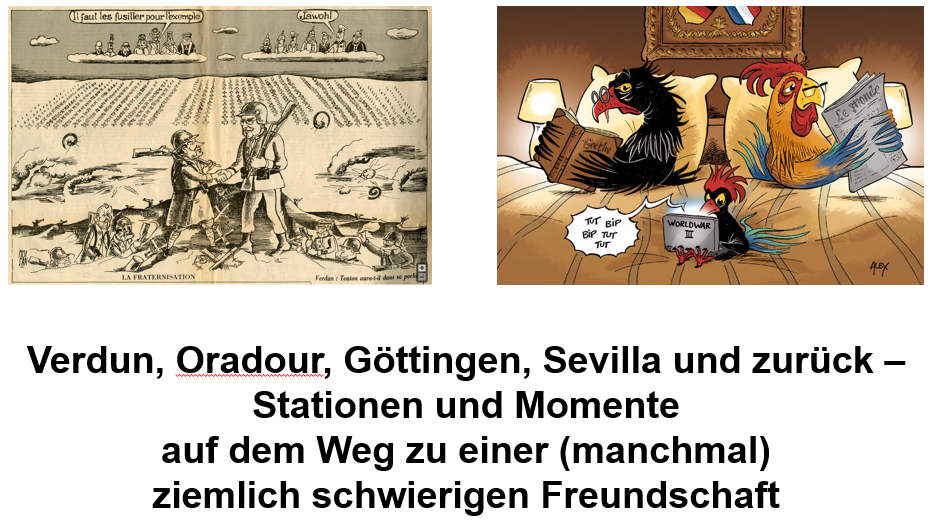 (29)La France ultra-marine – en marche … vers où? 
Guyane, Mayotte, Nouvelle-Calédonie: Macron face aux urgences d’outre-mer (Vortrag mit Unterrichtsvorschlägen, 90 min.)Actualité / sociétéPédagogie – Education Langue(s) FrancophonieLittérature - Culturechanson – infos et nouveautéscinémaHistoire et géographieFrance-Allemagne-Europe
 > zurück zum Inhalt> zurück zum InhaltRessources sur la langue françaisehttp://www.culture.gouv.fr/culture/dglf/ressources/Banque de dépannage linguistiquehttp://66.46.185.79/bdl/presentation.htmlAide scolaire en grammairehttp://www.aidenet.eu/Dire, ne pas direhttp://www.academie-francaise.fr/dire-ne-pas-direTolérances grammaticales et orthographe recommandée
- http://lamaisondesenseignants.com/index.php?action=afficher&id=1001&rub=31- http://www.orthographe-recommandee.info/- http://www.nouvelleorthographe.info/> zurück zum InhaltToute la littérature française en ebooks gratuitementhttp://www.gutenberg.org/browse/languages/fr
Près de 40 000 ebooks gratuits, au format html ou Epub ou encore Kindle. Avec ou sans les images. Et tout cela gratuitement ? C'ets ce que propose depuis des années le Projet Gutenberg. Les grands classiques de la littérature française sont tous là. Mais le projet a aussi numérisé des ouvrages rares qui intéressent d'autres disciplines, le Dictionnaire de Viollet le Duc par exemple avec toutes ses images.
musique de la semainehttp://www.musique-de-la-semaine.eu/index.htmlrfi Musiquehttp://www.rfimusique.com/RFI la sélection du moisChaque mois, une sélection de nouveautés musicales (tendances world, françaises et francophones), unique et représentative de la diversité musicale de RFI, est faite ...
Tour de France
http://www.le-tour.nethttp://www.facebook.com/pages/Disco-Tour-de-France-DJ-Thomas-Bohnet/202864076431648Deezerhttp://www.deezer.com/de/search/Deezer: Ein Jahr lang 20 Millionen Songs gratis hören. Spotify sollte sich warm anziehen - nicht nur wegen der eisigen Temperaturen draußen, sondern auch wegen Deezer. Auf der Online-Musik-Plattform hören Sie 20 Millionen Songs ein Jahr lang gratis - so oft, so lange und wann Sie wollen.Französische Chansons per Mail als MP3 DateienDas Chansonarchiv des Musikwissenschaftlichen Instituts der Universität des Saarlandes enthält über 20.000 französische Chansons (gestiftet aus dem Privatarchiv von Gerd Heger), die dort digitalisiert wurden.Das Landesinstitut für Pädagogik und Medien hat eine Lizenz von der GEMA erworben und kann die Titel Lehrerinnen und Lehrern für den Unterricht legal und kostenlos zur Verfügung stellen. In der Regel haben die Dateien einen Umfang von weniger als 10 MB und dürften problemlos per Mail ankommen.Die CDs sind in alphabetischer Reihenfolge der InterpretInnen unter folgendem Link zu finden: http://www.uni-saarland.de/fak3/chansonarchiv/Bei Bedarf bitte eine Mail schicken an wwinkler@lpm.uni-sb.de   und InterpretIn und Titel des gewünschten Chansons mitteilen.Selbstverständlich können auch alle CDs vor Ort und live begutachtet werden – Kontakt und Terminvereinbarung bei Frau Wojtyniak: Tel. 0681-302 2318 oder wojtyniak@mx.uni-saarland.deCinémaRendez-Vous ciné – Der Treffpunkt des französischen Kinoshttp://www.rendez-vous-cine.de/Le Bureau du Cinéma de l’Ambassade de France offre tout un tas d’informations très utiles sur ce portail dédié au cinéma français. On apprécie tout particulièrement les rubriques constamment actualisées sur les sorties de films français en Allemagne, les cinémas de votre ville qui les proposent en version originale. Enfin , tous les films qui passent jour après jour à la télévision sur les chaînes accessibles en Allemagne. Le cinéma (en) français à la carte!DVD-Neuerscheinungenhttp://www.rendez-vous-cine.de/dvdFranzösischer Filmhttp://www.franzoesischerfilm.de/L’actualité du cinémahttp://www.telerama.fr/cinema/http://www.allocine.fr/MyFrenchFilmFestivalhttp://www.myfrenchfilmfestival.com/fr/presentationL'Échange des princesses : quand on mariait les princesses au berceau… > zurück zum InhaltSpécial Centenaire de la Grande GuerreCentenaire 14-18 : Les monuments aux morts présentés au Panthéon
http://www.cafepedagogique.net/lexpresso/Pages/2016/05/24052016Article635996694637553661.aspx
36 000 communes françaises c'est 36 000 monuments à la mémoire des Poilus tombés au champ d'honneur. Dans le cadre de la Mission du centenaire de la Première Guerre mondiale, une exposition, « 36 000 communes, 36 000 cicatrices » présente le premier recensement photographique des monuments aux morts. Son objectif est de montrer l’immensité du premier conflit mondial et la puissance de sa mémoire. Ce recensement est complété par deux présentations de photographies, « Présence d’une génération perdue » de Raymond Depardon, et « La guerre des gosses » de Léon Grimpel réalisée en 1915.

Le centenaire de la bataille de Verdun
http://eduscol.education.fr/histoire-geographie/actualites/actualites/article/un-evenement-le-centenaire-de-la-bataille-de-verdun.html
Le 21 février 1916 débutait la bataille de Verdun, l'une des plus longues et des plus dévastatrices de la Première Guerre mondiale. Jusqu'au 29 mai 2016, date officielle retenue pour la commémoration nationale de la bataille de Verdun (en présence d'Angela Merkel et de François Hollande à Douaumont), les événements en lien avec la bataille vont se succéder. Le cycle des commémorations commencera en février par une cérémonie au Bois des Caures, détruit lors du premier jour de la bataille et par la réouverture du Mémorial de Verdun totalement repensé et agrandi. Dans le cadre de ces commémorations, le Mémorial propose un MOOC (une formation en ligne ouverte à tous) pour faire le point sur les derniers débats historiographiques et l'état des lieux de la recherche scientifique.La guerre de 14 en vidéos
http://www.cafepedagogique.net/lexpresso/Pages/2016/01/15012016Article635884405109597040.aspx
Comment a-t-on vécu la première guerre mondiale dans le nord et l'est de la France ? De façon très diverses selon qu'on était en zone occupée ou non, Alsacien Lorrain ou non. C'est cette histoire fragmentée que France 3 Nord Est fait remonter à travers des vidéos et des témoignages. Une façon intéressante et nouvelle d'aborder la mémoire de la guerre.Une plate forme pour découvrir la guerre 1914-18 au quotidien
http://www.cafepedagogique.net/lexpresso/Pages/2015/12/18122015Article635860200114098488.aspx
Comment découvrir ce qu'ont pensé, décidé et ressenti les Français durant la Grande Guerre ? Les familles gardent précieusement les correspondances familiales où l'on sait lire entre les lignes les souffrances et les découvertes. Un efamille a su garder une énorme correspondance et une masse de documents : la famille Résal. Pierrick Hervé, professeur au lycée Guist'Hau de Nantes et Marie-Christine Bonneau-Darmagnac, professeure au collège Jules Verne de Buxerolles participent à la construction d'une plate forme numérique qui a commencé à mettre à disposition des collégiens et lycéens des documents qui invitent à un véritable voyage dans le temps.Concours Eustory : "Verdun, lieu de mémoire européen ?"
S'inscrire
http://www.eustory.fr/le-concours/formulaire-dinscription/
Un concours scolaire à dimension franco-allemande est mis en place à l'occasion des commémorations du centenaire de la bataille de Verdun.
Ce concours est une initiative de Eustory-France et de la Mission du centenaire de la Première Guerre mondiale, soutenu par le ministère de l'Éducation nationale, de l'Enseignement supérieur et de la Recherche et par le Plénipotentiaire de la République fédérale d'Allemagne chargé des relations culturelles franco-allemandes.L'archéologie de la Première Guerre mondialeUn webdocumentaire propose une exploration documentaire à la recherche des disparus de la Grande Guerre. Ce webdocumentaire, permettra aux élèves de découvrir à la fois l'histoire quotidienne des combattants de toutes nationalités, mais également le travail des archéologues de l'Inrap . Ils pourront suivre ainsi les derniers instants du soldat Pierre Grenier à Roclincourt, découvrir les sculptures et peintures pariétales laissées par les soldats réfugiés dans des grottes ou analyser les objets retrouvés par les chercheurs et les archéologues dans les tranchées.Une exposition temporaire se déroule jusqu'au 5 mai 2016 au palais du Tau à Reims, elle est consacrée à l'archéologie et la Grande Guerre.Voir le Webdoc
http://www.700000.fr/
A propos de l'exposition
https://pedagogie.ac-reims.fr/index.php/ecole-college-bis/separateur-5/hist-geo-college/174-s-informer-hist-geo-ed-civ-cycle-4/3550-exposition-de-terre-et-d-acier-archeologie-de-la-grande-guerreLe Finistère dans la Guerre 1914-1918 - Outil pédagogiqueUn dossier complet et passionnant sur le Finistère dans la Grande Guerre.Voir
http://www.archives-finistere.fr/node/882Les webdocumentaires sur la Première Guerre mondialeÀ l'occasion du Centenaire, de nombreux webdocumentaires sur la Première Guerre mondiale ont été créés. Ces créations multimédias permettent, grâce à une structure narrative originale et le plus souvent participative, de découvrir les grandes thématiques de la Grande Guerre à travers des sélections d'images, de sons et de textes. Voici une liste non-exhaustive de ces ressources. Elle sera régulièrement mise à jour.Voir
http://centenaire.org/fr/autour-de-la-grande-guerre/web/les-webdocumentaires-sur-la-premiere-guerre-mondiale12ème édition de la lettre d'information (Reims)La 12ème édition de la lettre d'information concernant l'actualité des commémorations du centenaire de la Première Guerre mondiale est en ligne. A signaler le hors-série de l'Histoire par l'image et un reportage, « Au cœur des tranchées » de France Tv Info.La lettre d'information
http://cache.media.education.gouv.fr/file/2015/39/1/12_lettre_information_centenaire_533391.pdf
Au cœur des tranchées
http://www.francetvinfo.fr/societe/guerre-de-14-18/video-plongee-dans-l-enfer-des-tranchees_453734.html
L'histoire par l'image, spécial 1ère guerre
http://www.histoire-image.org/site/lettre_info/hors-serie-premiere-guerre-mondiale.php> zurück zum Inhalt
www.ofaj.org : Le site internet OFAJ change d'image
www.ofaj.org
Avec des statistiques en progression constante (31 000 abonnés à la Newsletter et 3 500 visiteurs par jour en moyenne), l'OFAJ a, ces dernières temps, poursuivi enquêtes et sondages pour cerner les besoins et les attentes des internautes, des jeunes et de ses partenaires. Cet été, le site a été repensé, testé auprès des utilisateurs, puis la migration des données a démarré. Aujourd'hui, la page d'accueil du site garde les couleurs flashy du logo, mais l'arborescence a été totalement remodelée. Bien entendu, le site est entièrement bilingue et permet à tout moment à l'internaute de passer d'une langue à l'autre. Les normes d'accessibilité ont été respectées. L'OFAJ pense déjà à demain, se prépare à lancer la première communauté web franco-allemande et prévoit d'utiliser davantage les fonctionnalités du Web 2.0.
Vous recherchez un stage, un job ou un emploi ? Consultez nos annonces en ligne
http://www.ofaj.org/kleinanzeigen?L=147758&K=IJT45260IJL40153II7659531IS1DFJW-Programme im Hochschulbereichhttp://www.dfjw.org/ausschreibungen?L=163484&K=IJT49810IJL44552II12455306IS1
Sie sind Studentin oder Student? Sie möchten ein deutsch-französisches Seminar organisieren, ein Praktikum in Frankreich absolvieren oder benötigen für Ihre Abschlussarbeit einen Rechercheaufenthalt im Nachbarland? Dann entdecken Sie die Programme und Stipendien des DFJW!
Kulturfondue: Deutsch-französische Austauschprogramme http://kulturfondue.wordpress.com/Le programme Sauzay 
Au B.O.
Une note parue au B.O. du 6 septembre rappelle les caractéristiques du programme Sauzay. Destiné aux élèves de 4ème, 3ème, 2de et 1ère, le programme Sauzay permet un séjour de trois mois en Allemagne sur la base de la réciprocité. Les frais de transport et séjour sont à la charge de la famille.
eTwinning - Schulpartnerschaften in Europa – Newsletter
www.etwinning.de/service/newsletter/index.phpDer eTwinning-Newsletter erscheint einmal im Monat und bietet aktuelle Informationen über internetgestützte Schulpartnerschaften in Europa.
Kontaktseite französischer Deutschlehrer
www.adeaf.fr> zurück zum Inhalt
Avez-vous découvert le nouveau Télérama.fr ?
Nous sommes heureux de vous accueillir dans ce nouvel univers : 
laissez-vous guider et profitez de quelques astuces.Tout savoir de la culture ? Un flux d'actualité culturelle alimenté en permanence : articles, sons, vidéos, photos... Tous les formats sont exploités pour vous donner la meilleure information dans les domaines de la télévision, du cinéma, de la musique, des livres, ... Sélectionnez le fil qui vous passionne ! Vous ne voulez pas manquer les bonnes émissions télé du soir ? Une grille des programmes de télévision complète (plus de 280 chaînes), personnalisable et plus ergonomique que jamais; ainsi que toutes les critiques (cinéma, disques, livres ...) du magazine. Donnez votre avis ! Vous commentez les critiques et  vous réagissez à tous les articles quel que soit le sujet traité.Pour profiter, dès aujourd'hui, des services réservés de Télérama.fr : inscrivez -vous !  Choisissez vos newsletters Personnalisez votre grille télé Créez des alertes et des favoris sur les sujets qui vous passionnent> zurück zum Inhalt> zurück zum InhaltDownload-Charts: Top 100 des Monatshttp://www.chip.de/Downloads-Download-Charts-Top-100-des-Monats_32417777.htmlDie 100 beliebtesten Deutsch sprechenden Downloads & Appshttp://www.chip.de/artikel/Top-100-Die-beliebtesten-Downloads-auf-Deutsch_38741266.html?utm_source=daily-downloads&utm_medium=chip-newsletter&utm_campaign=2014-11-17+19%3A30%3A00Die 100 besten Add-ons für den Firefox 
http://www.chip.de/bildergalerie/Die-100-besten-Add-ons-fuer-den-Firefox-Galerie_44231012.htmlDie 77 beliebtesten Microsoft-Toolshttp://www.chip.de/bildergalerie/Die-77-beliebtesten-Microsoft-Tools-Galerie_38128636.htmlLe Journal du Net : téléchargementhttp://telechargement.journaldunet.com/> zurück zum InhaltMes coups de cœur
n°1

n°2
Concours et projets éducatifs - Wettbewerbe und ProjekteProjets éducatifshttps://erlangen.institutfrancais.de/education/projets-educatifsVous êtes professeurs de français et souhaitez montrer une image dynamique et attrayante de la France et du monde francophone ?N’attendez plus : l’Institut français d’Allemagne, en lien avec ses partenaires allemands, a développé une offre pédagogique variée.Organisez la visite d’un locuteur natif dans votre école ! Découvrez la culture francophone à travers des films ou des chansons françaises et faites découvrir à vos élèves la littérature jeunesse francophone ! Ou encore sensibilisez vos élèves à l’actualité en participant à un concours ! Découvrez dès maintenant les offres de l’Institut français d’Allemagne.Classes Musées 2015-2016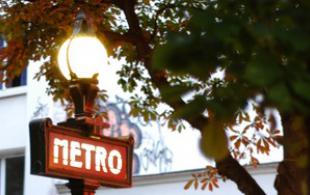 En savoir plus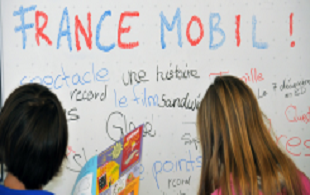 FranceMobilL’apprentissage d’une langue étrangère est souvent perçu comme difficile...En savoir plus 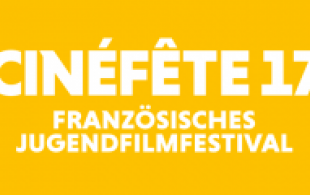 CinéfêteCinéfête est un festival itinérant de films francophones pour jeunes...En savoir plus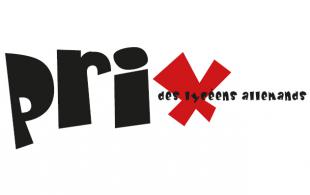 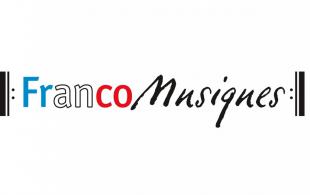 FrancoMusiquesLancé en 2007, le projet FrancoMusiques est une initiative de la maison...En savoir plusKostenlose Musik-CD von CornelsenAktuelle französische Musik in den Unterricht tragen. Schüler-Wettbewerb startet: Klassen-Song schreiben und 2.000 Euro gewinnen.Concours Internet en équipe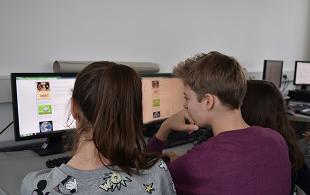 Le concours internet en équipe est porté depuis 4 ans par l'Institut...En savoir plusInternet-Wettbewerb: Im Team zur deutsch-französischen Freundschaft beitragen
http://www.cornelsen.de/lehrkraefte/1.c.2932909.de
Herzliche Freundschaft und die Drehachse der europäischen Integration: Die deutsch-französischen Beziehungen haben die Entwicklung Europas in den letzten Jahrzehnten geprägt. Frankophile Schüler können über das Medium Internet weiter dazu beizutragen. Mehr Informationen zum Wettbewerb.La vie en BD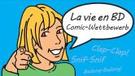 http://www.klett.de/frankreich/wettbewerbeFrancomicshttps://institutfrancais.de/kultur/buchGideen/francomics
Der Schüler-Comic-Wettbewerb Francomics ist nach zwei erfolgreichen Editionen zurück!Découvertes-TheaterwettbewerbZum WettbewerbDie Gewinner 2015 stehen fest!Langues vivantes : Concours européen inter-scolaire
http://www.cafepedagogique.net/lexpresso/Pages/2015/03/05032015Article635611354503777338.aspx
Malgré son nom en anglais, Consumer Classroom est un site disponible dans 23 langues européennes réalisé par la Direction Générale de la Santé et des Consommateurs (DG SANCO) de la Commission européenne. Il vous propose de collaborer avec une autre classe en Europe pour discuter des contenus numériques et créer ensemble un produit (page web, jeux, vidéo) démontrant comment on peut utiliser les ressources numériques en toute sécurité. Le concours est ouvert aux élèves des collèges et lycées de la Communauté Européenne, de 12 à 18 ans, et le site vous propose de vous inscrire et de vous mettre en cotnact avec une classe partenaire.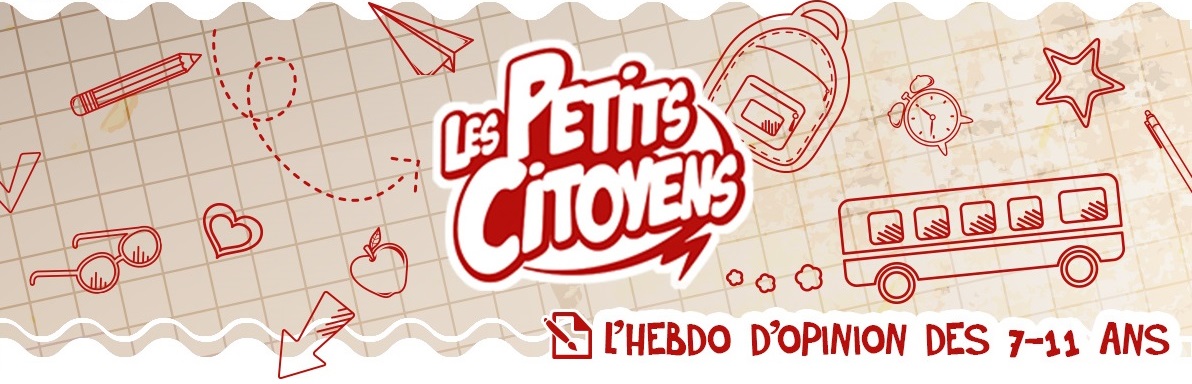 Quelques sites intéressants pour le prof de fle à la recherche de matériel et d’idees
(dernière mise à jour : 28-09-2017)Le point du FLE: http://www.lepointdufle.net/Le site portail du professeur de FLE (M. Overmann) :  http://portail-du-fle.info/Bonjour de France: www.bonjourdefrance.com: apprendre le français en ligneLe plaisir d’apprendre (Le site de ressources du CAVILAM – Alliance française) :
http://www.leplaisirdapprendre.com/Le français et vous (magazine pédagogique du Centre International d’Antibes) : http://www.cia-france.com/francais-et-vous/LPM-Newsletter : http://www.lpm.uni-sb.de/typo3/index.php?id=5818Lexique FLE : http://lexiquefle.free.fr/Frenchresources : http://www.frenchresources.info/ activités pédagogiques : http://frenchresources.info/module_ressources/fr/htm/frameset/ressources/Newsletters-2006-2007/activites.php?act=santonsFrancparler : http://www.francparler.org/ rubrique « dossiers » : http://www.francparler.org/dossiers.htmLehrer Online: http://www.lo-net.de/franzoesisch.phpFranskprog : http://www.fransksprog.dk/TICs en FLE : http://ticsenfle.blogspot.de/Le Café du FLE : http://www.lecafedufle.fr/Les Zexperts au service du FLE : https://leszexpertsfle.com/T’enseignes-tu ?: http://tenseignes-tu.com/category/ressources/TV 5 Monde : www.tv5.orglangue française : http://www.tv5.org/cms/chaine-francophone/lf/p-7174-Langue-francaise.htmenseigner le français : http://www.tv5.org/TV5Site/enseigner-apprendre-francais/accueil_enseigner.php7 jours sur la planète : http://www.tv5.org/TV5Site/7-jours/paroles de clip : http://www.tv5.org/TV5Site/enseigner-apprendre-francais/paroles-clip.php?id=4les vidéos du site : http://www.tv5.org/TV5Site/enseigner-apprendre-francais/rubrique-5-Les_videos_du_site.htm?id_col=47L’émission du mois : http://www.tv5.org/TV5Site/enseigner-apprendre-francais/rubrique-2-L_emission_du_mois.htmapprendre le français : http://www.tv5.org/TV5Site/enseigner-apprendre-francais/accueil_apprendre.php7 jours sur la planète : http://www.tv5.org/TV5Site/7-jours/Cités du monde : http://www.tv5.org/TV5Site/enseigner-apprendre-francais/collection-26-Voyages_Cites_du_Monde.htmBD mix : http://www.tv5.org/TV5Site/enseigner-apprendre-francais/collection-33-Bandes_dessinees_BDmix.htmune minute au musée : http://www.tv5.org/TV5Site/enseigner-apprendre-francais/collection-15-Arts_Une_Minute_au_musee.htmthéâtre : http://www.tv5.org/TV5Site/enseigner-apprendre-francais/collection-35-Theatre_en_scenes.htmrevoir nos émissions : http://www.tv5.org/cms/chaine-francophone/Revoir-nos-emissions/p-14131-Sommaire.htm7 jours sur la planète : http://www.tv5.org/cms/chaine-francophone/info/p-1914-7-jours-sur-la-planete.htmAcoustic : http://www.tv5.org/cms/chaine-francophone/Revoir-nos-emissions/Acoustic/p-10366-Accueil.html’invité : http://www.tv5.org/cms/chaine-francophone/Revoir-nos-emissions/L-invite/p-9990-Accueil.htmmusique : http://www.tv5.org/cms/chaine-francophone/Musique/p-14241-Musique.htmcultures du monde : http://www.tv5.org/TV5Site/cultures/cultures_du_monde.phpterriennes : http://www.tv5.org/cms/chaine-francophone/Terriennes/p-16162-Accueil.htmcinéma : http://cinema.tv5monde.com/théâtre : http://www.tv5.org/cms/chaine-francophone/Langue-Francaise/Tous-les-dossiers/p-7455-Theatre-en-scene-s-.htmjeux et divertissements : http://www.tv5.org/cms/chaine-francophone/jeunesse/p-13930-Jeux-et-divertissements.htmweb TV : http://www.tv5.org/TV5Site/webtv/index.phpEntraînez-vous au TCF : http://www.tv5.org/cms/chaine-francophone/enseigner-apprendre-francais/TCF-FLE/p-6817-Accueil-TCF.htm.Canal Académie : http://www.canalacademie.com/l’espace apprendre : http://www.canalacademie.com/apprendre/Apprendre et enseigner avec RFI : http://savoirs.rfi.fr/apprendre-enseignerde nombreuses offres (classées par thématique, par objectif ou par type de contenu)Radio France : http://www.radiofrance.fr/des émissions intéressantes (http://www.franceinter.fr/emissions/liste-des-emissions)5 minutes avec … : http://www.franceinter.fr/emission-5-mn-avec-1Les petits bateaux : http://www.franceinter.fr/emission-les-p-tits-bateaux-archivesdiscuter de l’actualité française et internationaleLe petit quotidien (6 - 10 ans): 
https://lepetitquotidien.playbacpresse.fr/
 – accès gratuit à certaines rubriques1 jour, 1 actu (8 – 12 ans): 
http://www.1jour1actu.com/ 
– accès gratuit à certaines rubriques Mon quotidien (10 - 14 ans) : 
https://monquotidien.playbacpresse.fr/Le P’tit Libé (7-12 ans): 
http://www.liberation.fr/apps/ptit-libe/
– gratuit Les petits citoyens : l’espace citoyen des 7 à 11 ans: https://lespetitscitoyens.com/lejournal/
– gratuitDie Auswahl ist zwangsläufig subjektiv: Umso schöner wäre es, wenn Sie mir mitteilen würden, welche Plattformen und Websites Sie in Ihrer Praxis fruchtbringend einsetzen, damit ich die Liste sukzessive ergänzen kann.Weblettreshttps://listes.weblettres.net/wws* Attention ! * Ces documents, réservés aux enseignants, sont accessibles sur mot de passe uniquement. 
Pour l'obtenir, complétez le formulaire à cette adresse: 
http://www.weblettres.net/pedagogie/index2.php?page=mpLe point du flehttp://www.lepointdufle.net/> zurück zum Inhalt